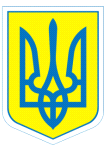                                                      НАКАЗ24.10.2017				 м.Харків				   № 225 Про відвідування Харківського національногоакадемічного  театруопери та балету    На виконання наказу Міністерства освіти і науки, молоді та спорту України від 31.10.2011 № 1243 «Про Основні орієнтири виховання учнів 1-11 класів загальноосвітніх навчальних закладів України та відповідно до Положення про організацію роботи з охорони праці учасників навчально-виховного процесу в установах і закладах освіти, затвердженого наказом  Міністерства освіти і науки України від 01.08.2001 № 563, зареєстрованим у Міністерстві юстиції України 20.11.2001 за № 969/6160 (зі змінами)   НАКАЗУЮ: 1. Направити  24.10.2017  до Харківського національного академічного театру опери та балету для  участі  в ІІІ обласному форумі «З Україною в серці» учнів:            2-Б  клас – 12 учнів, 3-Б клас – 9 учнів,  3-В – 9 учнів, 4-А клас -5 учнів, 4-Б клас – 9 учнів, 4-В клас – 8 учнів, 6-А клас – 8 учнів, 6-Б клас – 11 учнів, 7-А клас – 8 учнів, 7-Б клас – 5 учнів, 8-А клас – 8 учнів, 9-А клас – 12 учнів та  15 супроводжуючих.2. Призначити відповідальними за життя та здоров’я дітей  Рябіченко О.І., класного керівника 2-Б класу,  Москаленко М.С.,  класного керівника 3-Б класу, Смирнову Н.Л., класного керівника 3-В класу, Воробйову Т.Г., класного керівника 4-А класу, Сковлюк І.В., класного керівника 4-Б класу, Аукштолєнє Н.В., класного керівника 4-В класу, Мочаліну А.О., класного керівника 6-А класу, Шеховцову С.В., класного керівника 6-Б класу, Іщенко О.В., вчителя трудового навчання, Гришину О.М., класного керівника 7-Б класу, Сиромятнікову Л.А., класного керівника 8-А класу, Степаненко І.В., класного керівника 9-А класу,  Стойко Л.А., вчителя української мови та літератури,  Оборіну М.І., вчителя української мови та літератури, Михайлюк А.В., вихователя 4-Б класу.3.   Педагогам  Рябіченко О.І., Москаленко М.С.,  Смирновій Н.Л., Воробйовій Т.Г., Сковлюк І.В., Аукштолєнє Н.В., Мочаліній А.О., Шеховцовій С.В., Іщенко О.В., Гришиній О.М., Сиромятніковій Л.А., Степаненко І.В. провести з учнями (вихованцями) інструктаж з правил безпеки життєдіяльності (інструкція з безпечного перевезення учнів  у громадському транспорті № 64-БЖ; під час екскурсій № 3-БЖ, під час групових поїздок № 66-БЖ,  попередження дорожньо-транспортних пригод  № 27-БЖ) та зробити відповідні записи в Журналі інструктажів. 4. Контроль за виконанням наказу покласти на заступника директора з виховної роботи Коваленко Г.І.Директор                  Л.О.МельніковаКоваленко, 3-70-30-63 З наказом ознайомлені:	 	Н.В.Аукштолєнє                   Л.А.Сиромятнікова                                                   Т.Г.Воробйова                      І.В.Сковлюк                                                                                                                                                           О.М.Гришина                        Н.Л.Смирнова                                                   О.В.Іщенко                            І.В.Степаненко                                                   Г.І.Коваленко                       Л.А.Стойко                                                   А.В.Михайлюк                     С.В.Шеховцова                                                   М.С.Москаленко                                                   А.О.Мочаліна                                                   М.І.Оборіна                                                   О.І.Рябіченко